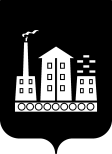 АДМИНИСТРАЦИЯГОРОДСКОГО ОКРУГА СПАССК-ДАЛЬНИЙПОСТАНОВЛЕНИЕ05 марта 2019г.                         г. Спасск-Дальний, Приморского края                                № 83-паО внесении изменений в  постановление Администрации городского округа Спасск-Дальний от 11 июля 2016 г. № 345-па «Об утверждении  муниципальной программы  «Улучшение освещенности городского округа Спасск-Дальний в 2016 - 2021 годах»В соответствии с Федеральным законом от 23 ноября 2009 года № 261-ФЗ «Об энергосбережении и о повышении энергетической эффективности и о внесении изменений в отдельные законодательные акты Российской Федерации»,  статьей 179 Бюджетного кодекса Российской Федерации, Уставом городского округа  Спасск-Дальний,  постановлением Администрации городского округа Спасск-Дальний от     15 апреля 2014 года № 291-па «Об утверждении порядка принятия решений о разработке, формировании, реализации и проведения оценки эффективности муниципальных программ городского округа Спасск-Дальний», в целях приведения муниципальных программ в соответствие с решением Думы городского округа Спасск-Дальний от 22 декабря 2017 года № 115-НПА «О бюджете городского округа Спасск-Дальний на 2018 год и плановый период 2019 и 2020 годов» в части бюджетных ассигнований на плановый период 2020 и 2021 годов, Администрация городского округа Спасск-ДальнийПОСТАНОВЛЯЕТ:1. Внести в постановление Администрации городского округа Спасск-Дальний от 11 июля 2016 года № 345-па  «Об утверждении муниципальной программы «Улучшение освещенности городского округа Спасск-Дальний в 2016 - 2021 годах» (в редакции постановлений Администрации городского округа Спасск-Дальний от           17 января 2017 года  № 5-па, от 10 июля 2017 года  № 324-па, от 21 декабря 2017 года № 589-па, от 3 декабря 2018 года  № 422-па) следующие изменения: 1.1. в  паспорте программы вторую графу второй позиции  изложить в следующей редакции:             «подрядные организации, отобранные в результате проведения аукциона,  МБУ «Наш город»;1.2.  в разделе III программы таблицу программных мероприятий изложить в следующей редакции:                                                        Программные мероприятия2016-2021 год1.3.  раздел IV программы изложить в следующей редакции: 3. Административному управлению Администрации городского округа Спасск-Дальний (Моняк) опубликовать настоящее постановление   в официальном печатном издании  и  разместить на официальном сайте городского округа Спасск-Дальний.4. Контроль за исполнением настоящего постановления возложить на  первого заместителя главы Администрации городского округа Спасск-Дальний                    О.А. Митрофанова. Глава городского округа Спасск-Дальний                                                           В.В. Квон№п/пМероприятияОбъемы и источники финансирования (тыс.руб.) Всего:Срок реализацииСрок реализацииСрок реализацииСрок реализацииСрок реализацииСрок реализации№п/пМероприятияОбъемы и источники финансирования (тыс.руб.) Всего:2016 г. 2017 г. 2018г.2019 г.2020 г.2021 г.1Обслужива-ние и текущий ремонтМестный бюджет – 5405,0   900,0905,0900,0900,0900,0900,02Плата за электроэнер-гию, использованную на уличное освещениеМестный бюджет –23230,5243142,9724087,5524000,04000,04000,04000,033.1 Восстановление уличного освещения   на территории городского округа Спасск-Дальний, в том числе:Местный бюджет  602,386202,386100,0100,0100,0100,03  МБУ «Наш город»Местный бюджет  602,386100,0Итого29 237,914042,9725194,9385000,05000,05000,05000,0Наименование  ресурсовЕд. изм.                                          Потребность                                          Потребность                                          Потребность                                          Потребность                                          Потребность                                          ПотребностьНаименование  ресурсовЕд. изм.Всего           в том числе по годам:           в том числе по годам:           в том числе по годам:           в том числе по годам:           в том числе по годам:Наименование  ресурсовЕд. изм.Всего2016 г.2017 г.2018 г.2019 г.2020 г.2021г.Финансовые ресурсыТыс. руб.29 237,914042,9725102,3485000,05000,05000,05000,0-местный бюджет, Тыс. руб.29 237,914042,9725102,3485000,05000,05000,05000,0В том числе МБУ «Наш город» 100,0